                                                         Дабдина Светлана Николаевна                                                         Занимаемая должность: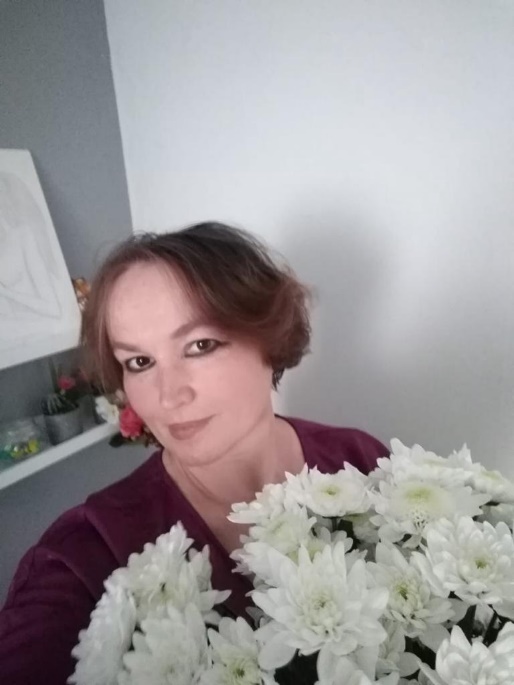                                                           учитель физики                                                          Общий стаж работы: 31                                                          Стаж работы по специальности: 31                                                           Уровень образования: высшее , Орловский                                                             государственный     педагогический                                                                     институт1991 г.                                                          Квалификация: учитель математики и                                                                             физики                                                          Категория: высшая категория Повышение квалификации:ООО "Центр инновационного образования и воспитания"ООО "Центр инновационного образования и воспитания" по программе повышения квалификации "Навыки оказания первой помощи"2023г по программе повышения квалификации "Основы преподавания физики в соответствии с обновленным ФГОС"2023гБУОО ДПО «Институт развития образования»по программе «Профессиональная деятельность классного руководителя в условиях реализации Стратегии развития воспитания» 2023гБУОО ДПО «Институт развития образования» по программе «Реализация требований обновлённых ФГОС НОО, ФГОС ООО в работе учителя» (математика)» 2022гФГАУ ДПО "Академия реализации государственной политики и профессионального развития работников образования Министерства просвещения Российской Федерации" по программе « Использование оборудования детского технопарка "Кванториум" и центра "Точка роста" для реализации образовательных программ по физике в рамках естественно-научного направления" 2021гБУОО ДПО «Институт развития образования» по программе «Управление проектами в образовательной организации в условиях реализации национального проекта "Образование"2021 г.БУОО ДПО «Институт развития образования» по программе «Система подготовки обучающихся к ГИА по физике» 2020г